Załącznik do Uchwały Nr XXVI.276.2017Rady Gminy Złotówz dnia 23 lutego 2017 r.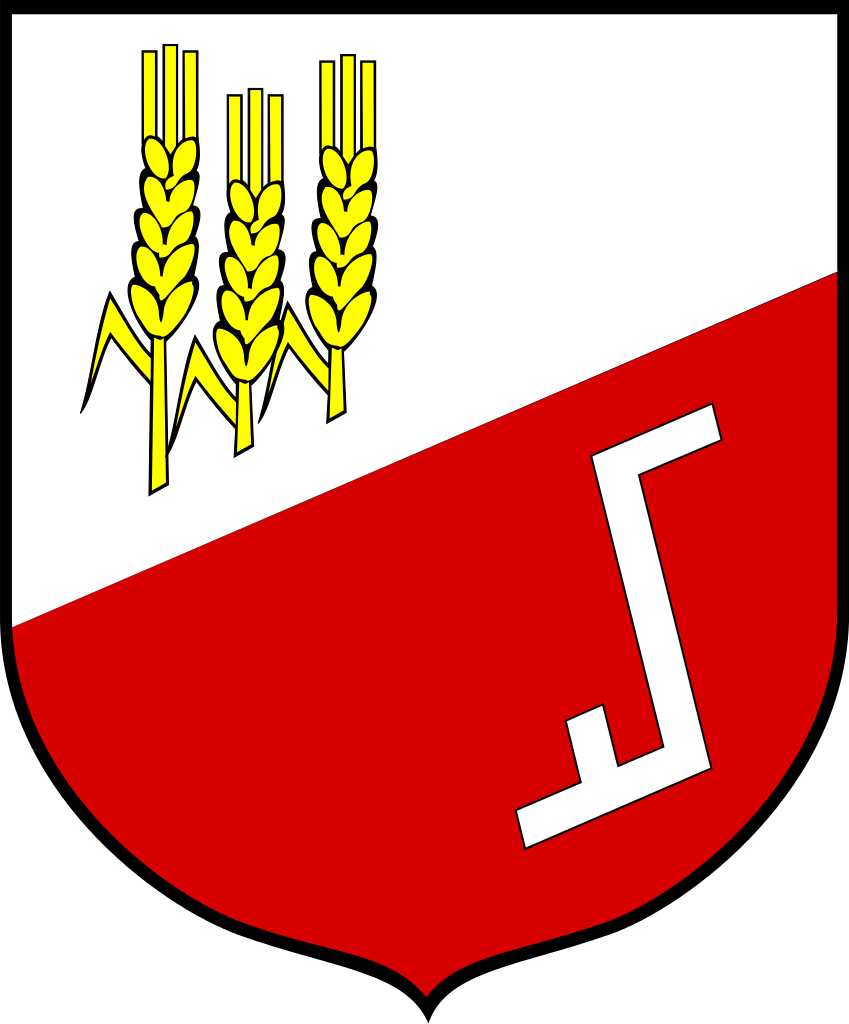 SOŁECKA STRATEGIA ROZWOJU WSI NOWINYw gminie Złotówna lata 2016 - 2021Dokument sporządzony przez przedstawicieli Grupy Odnowy Wsi:Karol LisiakMateusz MarciniakMarcin ZiółkowskiMarta MućkaUrszula Hildebrandtz udziałem moderatora/moderatorów :Paweł Michalski, Marek RomaniecSPIS TREŚCI1.  Karta diagnozy.2. Sprawozdanie z wizji w terenie.3. Analiza zasobów.4. analiza swot.5. analiza potencjału.6. wizja wsi.7. program długoterminowy odnowy wsi.8. program krótkoterminowy odnowy wsi.KARTA DIAGNOZY ZAAWANSOWANIA ODNOWY WSIwraz ze sprawozdaniem z wizji w terenieGmina: Złotów				Sołectwo: Nowiny 		 		Liczba mieszkańców: 301Wstaw X gdy spełnia warunek				Sprawozdanie z wizji w terenieMiejsce i data przeprowadzenia wizji: Nowiny 2.12.2016 r. Uczestnicy: Karol Lisiak, Paweł Michalski, Marek RomaniecKrótka charakterystyka wsi: (aktywność mieszkańców, funkcjonujące organizacje pozarządowe, infrastruktura, charakter zabudowy, fundusze) Nowiny to niewielka wieś położona w Gminie Złotów w województwie wielkopolskim przy drodze wojewódzkiej nr 189. To typowa ulicówka z zabudową wielo i jednorodzinną. Zamieszkuje ją ok 300 osób. Wieś jest w pełni skanalizowana oraz zwodociągowana. W przestrzeni wsi krystalizuje się jej centrum sportowo – rekreacyjne położone w zachodniej części miejscowości. W Nowinach funkcjonuje Stowarzyszenie Miłośników Przyrody Winniczek. Zawiązuje się nieformalne KGW. Aktywność mieszkańców jest znaczna lecz niestety tyczy się to wciąż zbyt małej liczby mieszkańców.Z przeprowadzonej wizji w terenie sporządzono dokumentację fotograficzną (płyta CD).Data:  		2.12.2016 r.								Sporządził: 	Paweł MichalskiANALIZA ZOSOBÓW   
Zasoby – wszelkie elementy materialne i niematerialne wsi i związanego z  nią obszaru, które mogą być wykorzystane obecnie bądź w przyszłości w realizacji publicznych bądź prywatnych przedsięwzięć odnowy wsi. Zwrócić uwagę na elementy specyficzne  i rzadkie (wyróżniające wieś).  Opracowanie: Ryszard WilczyńskiANALIZA SWOTAnaliza potencjału rozwojowego wsi 	6	4		2	1		  2		1						     3	5	                 (+)                                                                               (-)	6	0	0	3	7	1                 2             0                                                                                                     (-)                    (+)	  									silne strony		szansesłabe strony		zagrożenia SILNE STRONY  	         SZANSE	                  SŁABE STR|ONY               	ZAGROŻENIA Tożsamość wsi i wartości życia wiejskiego    (-) -Wnioski:  Obszar słaby otoczenie negatywne. Dominują słabe strony. Trzeba rozwijać tożsamość wsi poprzez wzmacnianie mocnych stron sołectwa.Standard życia (warunki materialne)     ( + ) +Wnioski: Obszar mocny. Przeważają mocne strony obszar wymaga działań długoterminowych, budowania infrastruktury publicznej mającej wpływ na jakość życia mieszkańców przy uwzględnieniu mocnych stron obszaru. Otoczenie pozytywne należy wykorzystywać szanse płynące z otoczenia. Jakość życia (warunki niematerialne i duchowe)  ( - ) - Wnioski: Obszar słaby, przeważają słabe strony. Otoczenie niekorzystne. Należy wspierać mieszkańców 
w budowaniu  mocnych stron oraz eliminowaniu słabych stron i zagrożeń wynikających z otoczenia. Byt (warunki ekonomiczne)    ( - ) + Wnioski: Obszar słaby z negatywnym otoczeniem. Należy wykorzystać  potencjał wsi do tworzenia inicjatyw przedsiębiorczych.WIZJA WSI (hasłowa i opisowa): „NOWINY OD NOWA”			Nowiny są wsią o dużym potencjale rekreacyjnym opartym na istniejących obiektach integrujących życie społeczne mieszkańców. Walory pobliskiego jeziora, lasów i rezerwatu przyrody „Uroczysko Jary”  zostały wykorzystane dla promocji wsi. W mieszkańcach pobudzono zauważalną chęć do czynnego działania na rzecz rozwoju wsi i społeczności. Wybudowana nowoczesna sala wiejska, ukończona ścieżka pieszo – rowerowa, obserwatorium astronomiczne oraz zrewitalizowany były park z alejkami spacerowymi w sąsiedztwie blokowiska, ośrodek wypoczynkowy dający zatrudnienie mieszkańcom, rozwijająca się baza sportowa wpływają na poprawę jakości i warunków życia mieszkańców. Organizacja cyklicznych imprez kulturowych trwale zacieśniły więzy między mieszkańcami. PROGRAM DŁUGOTERMINOWY ODNOWY WSIWizja wsi (hasłowa):„NOWINY OD NOWA”PROGRAM KRÓTKOTERMINOWY ODNOWY WSI na OKRES 2 latPodpisy przedstawicieli Grupy Odnowy Wsi:uczestniczących  w przygotowaniu dokumentu:Karol LisiakMateusz MarciniakMarcin ZiółkowskiMarta MućkaUrszula HildebrandtPodpis/podpisy moderatora/ów odnowy wsi:Paweł MichalskiMarek RomaniecZałączniki:Listy obecności na warsztatach sołeckich Dokumentacja zdjęciowa z przeprowadzonej wizji terenowej oraz warsztatów sołeckich (płyta CD).Faza odnowyZakres działań*Rozwój organizacyjny*Sterowanie rozwojem*brak działańistnieje tylko rada sołeckabrak planowania działańw wymiarze całej wsidziałania fragment. lub dotyczące wąskiej grupyrozproszone działanie organizacjibrak planowania działańw wymiarze całej wsiAInicjalnadziałania spontanicznezawiązana grupa odnowy wsiopracowanie planu i programu odnowy dla całej wsiAInicjalnaporządkowanie wsizawiązana grupa odnowy wsiopracowanie planu i programu odnowy dla całej wsiAInicjalnaprojekty startowe
(z programu krótkoterminowego)podejmuje się kroki na rzecz skoordynowania działań organizacji we wsiplanowanie w krótkim horyzoncie czasowymAInicjalnaprzekonywanie mieszkańców do idei odnowy wsi i integrowanie wokół pierwszych przedsięwzięćpodejmuje się kroki na rzecz skoordynowania działań organizacji we wsiplanowanie w krótkim horyzoncie czasowymBPoczątkowaróżnorodne projekty(z programu długoterminowego) nastawione na usunięcie podstawowych barier i zaspokojenie głównych potrzebliczna grupa odnowy wsi
(skupia przedstawicieli organizacji i instytucji)systematyczne planowanie działań, (np. roczne plany rzeczowo-finansowe, kalendarze imprez)BPoczątkowaróżnorodne projekty(z programu długoterminowego) nastawione na usunięcie podstawowych barier i zaspokojenie głównych potrzebzawiązane stowarzyszenie na rzecz rozwoju (odnowy) wsiwykorzystywanie gminnych instrumentów wsparciaBPoczątkowapobudzenie mieszkańców do odnowy własnych posesjiskoordynowane działanie  organizacji obecnych we wsiproste instrumenty komunikacji wewnętrznejCZaawansowanaprojekty jakościowo zmieniające kluczowe obszary życia oraz kształtujące strukturę wsix„koalicja” organizacjii instytucji na rzecz odnowy wsixprojektowanie działań (projekty)xCZaawansowanaprojekty jakościowo zmieniające kluczowe obszary życia oraz kształtujące strukturę wsix„koalicja” organizacjii instytucji na rzecz odnowy wsixpozyskiwanie środków zewnętrznychxCZaawansowanaprojekty wyróżniające wieś,kształtuje się centrum wiejskiexliczne stowarzyszenie odnowy wsisystematyczne planowanie rozwoju
(aktualizowanie planu i programu odnowy wsi)CZaawansowanapowszechne zaangażowanie mieszkańców w projekty publiczneanimacja aktywności poszczególnych grup mieszkańcówrozwinięta komunikacja wewnętrznaCZaawansowanapowszechne zaangażowanie mieszkańców w projekty publiczneanimacja aktywności poszczególnych grup mieszkańcówpromocja wsiCZaawansowanapowszechna odnowa prywatnych posesjianimacja aktywności poszczególnych grup mieszkańcówpromocja wsiDCałościowalokalnie oraz regionalnie powiązane ze sobą projekty wywołujące efekt synergiczny
(nacisk na tworzenie miejsc pracy)stowarzyszenie odnowy wsi instytucją rozwoju lokalnego (Centrum Aktywności Lokalnej)kompleksowe i szczegółowe planowanie przestrzenneDCałościowalokalnie oraz regionalnie powiązane ze sobą projekty wywołujące efekt synergiczny
(nacisk na tworzenie miejsc pracy)rozwój wsi oparty na aktywności  kluczowych grup mieszkańców (rolników, przedsiębiorców, młodzieży, kobiet) i stowarzyszeńkompleksowe i szczegółowe planowanie przestrzenneDCałościowalokalnie oraz regionalnie powiązane ze sobą projekty wywołujące efekt synergiczny
(nacisk na tworzenie miejsc pracy)rozwój wsi oparty na aktywności  kluczowych grup mieszkańców (rolników, przedsiębiorców, młodzieży, kobiet) i stowarzyszeńpowszechny udział grup mieszkańców w strategicznym planowaniu rozwojuDCałościowaukształtowane „centrum wiejskie”rozwój wsi oparty na aktywności  kluczowych grup mieszkańców (rolników, przedsiębiorców, młodzieży, kobiet) i stowarzyszeńpowszechny udział grup mieszkańców w strategicznym planowaniu rozwojuDCałościowaukształtowane „centrum wiejskie”rozwój wsi oparty na aktywności  kluczowych grup mieszkańców (rolników, przedsiębiorców, młodzieży, kobiet) i stowarzyszeńrozwinięta promocja oraz komunikacja z otoczeniemDCałościowaświadome kształtowanie czynników rozwoju (np. wykorzystania odnawialnych energii)rozwój wsi oparty na aktywności  kluczowych grup mieszkańców (rolników, przedsiębiorców, młodzieży, kobiet) i stowarzyszeńrozwinięta promocja oraz komunikacja z otoczeniemDCałościowaprojekty kreujące „wieś tematyczną”rozwój wsi oparty na aktywności  kluczowych grup mieszkańców (rolników, przedsiębiorców, młodzieży, kobiet) i stowarzyszeńinstrumenty wsparcia działań prywatnychDCałościowadostosowanie projektów prywatnych do programu odnowy wsirozwój wsi oparty na aktywności  kluczowych grup mieszkańców (rolników, przedsiębiorców, młodzieży, kobiet) i stowarzyszeńinstrumenty wsparcia działań prywatnychANALIZA ZASOBÓW – część IANALIZA ZASOBÓW – część IANALIZA ZASOBÓW – część IANALIZA ZASOBÓW – część IANALIZA ZASOBÓW – część IANALIZA ZASOBÓW – część IANALIZA ZASOBÓW – część IANALIZA ZASOBÓW – część IANALIZA ZASOBÓW – część IANALIZA ZASOBÓW – część IRODZAJ ZASOBU*RODZAJ ZASOBU*RODZAJ ZASOBU*Opis (nazwanie) zasobu 
jakim wieś dysponujeOpis (nazwanie) zasobu 
jakim wieś dysponujeZnaczenie zasobu(odpowiednio wstaw X)Znaczenie zasobu(odpowiednio wstaw X)Znaczenie zasobu(odpowiednio wstaw X)Znaczenie zasobu(odpowiednio wstaw X)Znaczenie zasobu(odpowiednio wstaw X)RODZAJ ZASOBU*RODZAJ ZASOBU*RODZAJ ZASOBU*Opis (nazwanie) zasobu 
jakim wieś dysponujeOpis (nazwanie) zasobu 
jakim wieś dysponujeMAŁEMAŁEDUŻEDUŻEWYRÓŻNIAJĄCEPRZYRODNICZYwalory krajobrazu, rzeźby terenuwalory krajobrazu, rzeźby terenu--PRZYRODNICZYstan środowiskastan środowiskaW dobrym stanieW dobrym staniexxPRZYRODNICZYwalory klimatuwalory klimatu--PRZYRODNICZYwalory szaty roślinnejwalory szaty roślinnejDużo zieleniDużo zielenixxPRZYRODNICZYcenne przyrodniczo obszary lub obiektycenne przyrodniczo obszary lub obiektyRezerwat przyrody Uroczysko JaryRezerwat przyrody Uroczysko JaryxxPRZYRODNICZYświat zwierzęcy (ostoje, siedliska)świat zwierzęcy (ostoje, siedliska)Siedliska dzikiej zwierzynySiedliska dzikiej zwierzynyxxPRZYRODNICZYwody powierzchniowe (cieki, rzeki, stawy)wody powierzchniowe (cieki, rzeki, stawy)Sąsiedztwo jez. Zaleskiego, „rezerwat”, staw torfowySąsiedztwo jez. Zaleskiego, „rezerwat”, staw torfowyxxPRZYRODNICZYwody podziemnewody podziemne--PRZYRODNICZYglebyglebyŚrednia bonitacja klas glebŚrednia bonitacja klas glebxxPRZYRODNICZYkopalinykopalinyZłoża torfuZłoża torfuxxPRZYRODNICZYwalory geotechnicznewalory geotechniczne--KULTUROWYwalory architekturywalory architektury--KULTUROWYwalory przestrzeni wiejskiej publicznejwalory przestrzeni wiejskiej publicznejPlac zabaw, centrum sportu i rekreacji (siłownia, szatnia boiska sportowe, ścieżka rowerowa)Plac zabaw, centrum sportu i rekreacji (siłownia, szatnia boiska sportowe, ścieżka rowerowa)xxKULTUROWYwalory przestrzeni wiejskiej prywatnejwalory przestrzeni wiejskiej prywatnej--KULTUROWYzabytki i pamiątki historycznezabytki i pamiątki historyczne--KULTUROWYosobliwości kulturoweosobliwości kulturowe--KULTUROWYmiejsca, osoby i przedmioty kultumiejsca, osoby i przedmioty kultu--KULTUROWYświęta, odpusty, pielgrzymkiświęta, odpusty, pielgrzymki--KULTUROWYtradycje, obrzędy, gwaratradycje, obrzędy, gwara--KULTUROWYlegendy, podania i fakty historycznelegendy, podania i fakty historyczne--KULTUROWYprzekazy literackieprzekazy literackie--KULTUROWYważne postacie i przekazy  historyczneważne postacie i przekazy  historyczne--KULTUROWYspecyficzne nazwyspecyficzne nazwy„Dżungla”, „spalony lasek”„Dżungla”, „spalony lasek”xxKULTUROWYspecyficzne potrawyspecyficzne potrawy--KULTUROWYdawne zawodydawne zawody--KULTUROWYzespoły artystyczne, twórcyzespoły artystyczne, twórcy--ANALIZA ZASOBÓW – część IIANALIZA ZASOBÓW – część IIANALIZA ZASOBÓW – część IIANALIZA ZASOBÓW – część IIANALIZA ZASOBÓW – część IIANALIZA ZASOBÓW – część IIANALIZA ZASOBÓW – część IIANALIZA ZASOBÓW – część IIANALIZA ZASOBÓW – część IIANALIZA ZASOBÓW – część IIRODZAJ ZASOBURODZAJ ZASOBURODZAJ ZASOBUOpis (nazwanie) zasobu 
jakim wieś dysponujeOpis (nazwanie) zasobu 
jakim wieś dysponujeZnaczenie zasobu(odpowiednio wstaw X)Znaczenie zasobu(odpowiednio wstaw X)Znaczenie zasobu(odpowiednio wstaw X)Znaczenie zasobu(odpowiednio wstaw X)Znaczenie zasobu(odpowiednio wstaw X)RODZAJ ZASOBURODZAJ ZASOBURODZAJ ZASOBUOpis (nazwanie) zasobu 
jakim wieś dysponujeOpis (nazwanie) zasobu 
jakim wieś dysponujeMAŁEMAŁEDUŻEDUŻEWYRÓŻNIAJĄCEOBIEKTY I TERENYdziałki pod zabudowę mieszkaniowądziałki pod zabudowę mieszkaniowąTakTakxxOBIEKTY I TERENYdziałki pod domy letniskowedziałki pod domy letniskoweNa „półwyspie”Na „półwyspie”xxOBIEKTY I TERENYdziałki pod zakłady usługowe i przemysłdziałki pod zakłady usługowe i przemysł--OBIEKTY I TERENYpustostany mieszkaniowepustostany mieszkaniowe--OBIEKTY I TERENYpustostany poprzemysłowepustostany poprzemysłowe--OBIEKTY I TERENYtradycyjne nieużytkowane obiekty gospodarskie (stodoły, spichlerze, kuźnie, młyny, itp.)tradycyjne nieużytkowane obiekty gospodarskie (stodoły, spichlerze, kuźnie, młyny, itp.)Stary spichlerzStary spichlerzxxINFRASTRUKTURA SPOŁECZNAplace publicznych spotkań, festynówplace publicznych spotkań, festynówBoisko sportoweBoisko sportowexxINFRASTRUKTURA SPOŁECZNAsale spotkań, świetlice, klubysale spotkań, świetlice, klubyŚwietlica/kaplicaŚwietlica/kaplicaxxINFRASTRUKTURA SPOŁECZNAmiejsca  uprawiania sportumiejsca  uprawiania sportuBoisko sportowe, centrum sportu i rekreacji Boisko sportowe, centrum sportu i rekreacji xINFRASTRUKTURA SPOŁECZNAmiejsca rekreacjimiejsca rekreacjiBoisko sportowe, centrum sportu i rekreacji, plac zabawBoisko sportowe, centrum sportu i rekreacji, plac zabawINFRASTRUKTURA SPOŁECZNAścieżki rowerowe, szlaki turystyczneścieżki rowerowe, szlaki turystyczneCzęściowa ścieżka Nowiny-ZłotówCzęściowa ścieżka Nowiny-ZłotówxxINFRASTRUKTURA SPOŁECZNAszkołyszkoły--INFRASTRUKTURA SPOŁECZNAprzedszkolaprzedszkola--INFRASTRUKTURA SPOŁECZNAbibliotekibibliotekiW świetlicy – punkt bibliotecznyW świetlicy – punkt bibliotecznyxxINFRASTRUKTURA SPOŁECZNAplacówki opieki społecznejplacówki opieki społecznej--INFRASTRUKTURA SPOŁECZNAplacówki służby zdrowiaplacówki służby zdrowia--INFRASTRUKTURA TECHNICZNAwodociąg, kanalizacjawodociąg, kanalizacjaPełne zwodociągowane i skanalizowanePełne zwodociągowane i skanalizowanexxINFRASTRUKTURA TECHNICZNAdrogi (nawierzchnia, oznakowanie oświetlenie)drogi (nawierzchnia, oznakowanie oświetlenie)Droga wojewódzka + osiedloweDroga wojewódzka + osiedlowexxINFRASTRUKTURA TECHNICZNAchodniki, parkingi, przystankichodniki, parkingi, przystankiChodnik, parkingi, 2 przystankiChodnik, parkingi, 2 przystankixxINFRASTRUKTURA TECHNICZNAsieć telefoniczna i dostępność Internetusieć telefoniczna i dostępność InternetuJestJestxxINFRASTRUKTURA TECHNICZNAtelefonia komórkowatelefonia komórkowaJestJestxxINFRASTRUKTURA TECHNICZNAinne inne --ANALIZA ZASOBÓW – część IIIANALIZA ZASOBÓW – część IIIANALIZA ZASOBÓW – część IIIANALIZA ZASOBÓW – część IIIANALIZA ZASOBÓW – część IIIANALIZA ZASOBÓW – część IIIANALIZA ZASOBÓW – część IIIANALIZA ZASOBÓW – część IIIANALIZA ZASOBÓW – część IIIANALIZA ZASOBÓW – część IIIRODZAJ ZASOBURODZAJ ZASOBURODZAJ ZASOBUOpis (nazwanie) zasobu 
jakim wieś dysponujeZnaczenie zasobu(odpowiednio wstaw X)Znaczenie zasobu(odpowiednio wstaw X)Znaczenie zasobu(odpowiednio wstaw X)Znaczenie zasobu(odpowiednio wstaw X)Znaczenie zasobu(odpowiednio wstaw X)Znaczenie zasobu(odpowiednio wstaw X)RODZAJ ZASOBURODZAJ ZASOBURODZAJ ZASOBUOpis (nazwanie) zasobu 
jakim wieś dysponujeMAŁEMAŁEDUŻEDUŻEWYRÓŻNIAJĄCEWYRÓŻNIAJĄCEGOSPODARKA, ROLNICTWOGOSPODARKA, ROLNICTWOmiejsca pracy (gdzie, ile? )Park drobiarski (3 osoby)xxGOSPODARKA, ROLNICTWOGOSPODARKA, ROLNICTWOznane firmy produkcyjne i zakłady usługowe i ich produktyFRMUTILxxGOSPODARKA, ROLNICTWOGOSPODARKA, ROLNICTWOgastronomia-GOSPODARKA, ROLNICTWOGOSPODARKA, ROLNICTWOmiejsca noclegowe-GOSPODARKA, ROLNICTWOGOSPODARKA, ROLNICTWOgospodarstwa rolne2 gospodarstwaxxGOSPODARKA, ROLNICTWOGOSPODARKA, ROLNICTWOuprawy hodowle2 gospodarstwaxxGOSPODARKA, ROLNICTWOGOSPODARKA, ROLNICTWOmożliwe do wykorzystania odpady produkcyjne-GOSPODARKA, ROLNICTWOGOSPODARKA, ROLNICTWOzasoby odnawialnych energii-ŚRODKI FINANSOWE I POZYSKIWANIE FUNDUSZYŚRODKI FINANSOWE I POZYSKIWANIE FUNDUSZYśrodki udostępniane przez gminęFundusz sołeckixxŚRODKI FINANSOWE I POZYSKIWANIE FUNDUSZYŚRODKI FINANSOWE I POZYSKIWANIE FUNDUSZYśrodki wypracowywane-MIESZKAŃCY ( KAPITAŁ SPOŁECZNY I LUDZKI)MIESZKAŃCY ( KAPITAŁ SPOŁECZNY I LUDZKI)autorytety i znane postacie we wsi-MIESZKAŃCY ( KAPITAŁ SPOŁECZNY I LUDZKI)MIESZKAŃCY ( KAPITAŁ SPOŁECZNY I LUDZKI)krajanie znani w regionie, w kraju i zagranicąMaria JaszczykxxMIESZKAŃCY ( KAPITAŁ SPOŁECZNY I LUDZKI)MIESZKAŃCY ( KAPITAŁ SPOŁECZNY I LUDZKI)osoby o specyficznej lub ważnej dla wiedzy i umiejętnościach, m.in. studenci-MIESZKAŃCY ( KAPITAŁ SPOŁECZNY I LUDZKI)MIESZKAŃCY ( KAPITAŁ SPOŁECZNY I LUDZKI)przedsiębiorcy, sponsorzyFarmutilxxMIESZKAŃCY ( KAPITAŁ SPOŁECZNY I LUDZKI)MIESZKAŃCY ( KAPITAŁ SPOŁECZNY I LUDZKI)osoby z dostępem do Internetu i umiejętnościach informatycznychTakxxMIESZKAŃCY ( KAPITAŁ SPOŁECZNY I LUDZKI)MIESZKAŃCY ( KAPITAŁ SPOŁECZNY I LUDZKI)pracownicy nauki-MIESZKAŃCY ( KAPITAŁ SPOŁECZNY I LUDZKI)MIESZKAŃCY ( KAPITAŁ SPOŁECZNY I LUDZKI)związki i stowarzyszeniaStowarzyszenie „Miłośników Przyrody Winniczek”xxMIESZKAŃCY ( KAPITAŁ SPOŁECZNY I LUDZKI)MIESZKAŃCY ( KAPITAŁ SPOŁECZNY I LUDZKI)kontakty zewnętrzne (np. z mediami)-MIESZKAŃCY ( KAPITAŁ SPOŁECZNY I LUDZKI)MIESZKAŃCY ( KAPITAŁ SPOŁECZNY I LUDZKI)współpraca zagraniczna i krajowa-INFORMACJE DOSTĘPNE 
O WSIINFORMACJE DOSTĘPNE 
O WSIpublikatory, lokalna prasa-INFORMACJE DOSTĘPNE 
O WSIINFORMACJE DOSTĘPNE 
O WSIksiążki, przewodniki-INFORMACJE DOSTĘPNE 
O WSIINFORMACJE DOSTĘPNE 
O WSIstrony www-SILNE STRONY
(atuty wewnętrzne)SŁABE STRONY
(słabości wewnętrzne)1 Centrum sportu i rekreacji S2 Bliskość lasów i jezior T3 Rezerwat przyrody „Uroczysko Jary” T4 Brak uciążliwego dla środowiska przemysłu T5 Korzystne położenie komunikacyjne S6 Sąsiedztwo miasta powiatowego J7 Całościowe skanalizowanie i zwodociągowanie S8 Częściowe skomunikowanie z miastem poprzez ścieżkę pieszo-rowerową J9 Organizacja spotkań cyklicznych np. Memoriał Wierskiej 
i Jaszczyka J10 Zwarta zabudowa T11 Atrakcyjna działka gminna w okolicy boiska sportowego S12 Atrakcyjna działka gminna pod budowę sali wiejskiej S13 Aktywność lokalnych liderów T14 Funkcjonujące stowarzyszenie T1 Zły stan dróg wewnętrznych – osiedlowych J2 Niewystarczająca oferta zajęć kulturalnych dla młodzieży T3 Mała ilość uzbrojonych działek pod budownictwo mieszkaniowe B4 Starzejące się społeczeństwo T5 Niewystarczające oświetlenie miejscowości S6 Niewystarczające zintegrowanie mieszkańców T7 Niewielkie zainteresowanie ludzi młodych rozwojem wsi T8 Bardzo mała liczba miejsc pracy B9 Emigracja mieszkańców T10 Duża odległość do znaczących ośrodków miejskich S11 Niekreślone główne centrum życia społeczno-kulturowego wsi – sala wiejska T12 Zawieszona drużyna piłkarska T13 Słaba komunikacja publiczna J14 Zanieczyszczenie powietrza w okresie zimowym (piec w każdym domu/mieszkaniu) J15 Indywidualne opalanie mieszkań w blokach piecami CO JSZANSE
(okazje zewnętrzne płynące z otoczenia)ZAGROŻENIA
(zagrożenie płynące z otoczenia)1 Korzystne położenie przy  drodze wojewódzkiej B2 Zagospodarowanie przez inwestora prywatnego  „półwyspu” nad jeziorem Zaleskim w kierunku rekreacyjnym B3 Dokończenie budowy ścieżki pieszo-rowerowej przez samorząd gminny, zagospodarowanie szlaków rowerowych wokół wsi J4 Rozwój małej i średniej przedsiębiorczości B5 Pozyskiwanie środków unijnych i dotacji J6 Przejęcie i zagospodarowanie byłego „spichlerza” na dom kultury, obserwatorium astronomiczne S7 Rozwój budownictwa mieszkaniowego S8 Przejęcie i zagospodarowanie przez samorząd gminny terenu „lasku – dżungli” w sąsiedztwie blokowiska S1 Ucieczka młodych ludzi do większych miast, za granicę T2 Ograniczenie połączeń komunikacji publicznej J3 Wzrost patologii społecznej J4 Uzależnienia J5 Wzrost bezrobocia J6 Zmniejszenie liczby miejsc pracy J7 Pogorszenie stanu dróg S6071 6421213 5 0320I. Plan rozwojuI. Plan rozwojuI. Plan rozwojuI. Plan rozwojuI. Plan rozwojuII. Program rozwoju1. CELE                                      Co trzeba osiągnąć by urzeczywistnić wizję naszej wsi?2. Co nam pomoże osiągnąć cele? (zasoby, silne strony, szanse)2. Co nam pomoże osiągnąć cele? (zasoby, silne strony, szanse)2. Co nam pomoże osiągnąć cele? (zasoby, silne strony, szanse)3. Co nam może przeszkodzić? (słabe strony, zagrożenia)
Projekty, przedsięwzięcia jakie wykonamy?1. CELE                                      Co trzeba osiągnąć by urzeczywistnić wizję naszej wsi?ZASOBY  których użyjemyATUTY  
silne strony 
i szanse  jakie wykorzystamy ATUTY  
silne strony 
i szanse  jakie wykorzystamy BARIERYSłabe strony  jakie wyeliminujemyZagrożenia  jakich unikniemyA. TOŻSAMOŚĆ WSI I WARTOŚCI ŻYCIA WIEJSKIEGOA. TOŻSAMOŚĆ WSI I WARTOŚCI ŻYCIA WIEJSKIEGOA. TOŻSAMOŚĆ WSI I WARTOŚCI ŻYCIA WIEJSKIEGOA. TOŻSAMOŚĆ WSI I WARTOŚCI ŻYCIA WIEJSKIEGOA. TOŻSAMOŚĆ WSI I WARTOŚCI ŻYCIA WIEJSKIEGOA. TOŻSAMOŚĆ WSI I WARTOŚCI ŻYCIA WIEJSKIEGORozwijanie tożsamości lokalnej mieszkańców wsiMiejsca uprawiania sportuMiejsca rekreacjiSala spotkańPlac publicznych spotkań i festynówŚrodki udostępnione przez gminęMiejsca uprawiania sportuMiejsca rekreacjiSala spotkańPlac publicznych spotkań i festynówŚrodki udostępnione przez gminęAktywność lokalnych liderówFunkcjonujące stowarzyszenieNiewystarczająca oferta zajęć kulturalnych dla młodzieżyStarzejące się społeczeństwoNiewystarczające zintegrowanie mieszkańcówNiewielkie zainteresowanie ludzi młodych rozwojemEmigracja mieszkańców1.1 Reaktywacja drużyny piłkarskiej1.2 Utworzenie KGW1.3 Organizacja zajęć, warsztatów, szkoleń dla mieszkańcówB. STANDARD ŻYCIAB. STANDARD ŻYCIAB. STANDARD ŻYCIAB. STANDARD ŻYCIAB. STANDARD ŻYCIAB. STANDARD ŻYCIA1.Rozwój infrastruktury społecznej, rekreacyjno-sportowej i technicznej na trenie wsi
Place publicznych spotkań i festynówSale spotkańMiejsce uprawiania sportuMiejsca rekreacjiŚcieżki roweroweChodniki, parkingiDrogiŚrodki udostępnione przez gminęPlace publicznych spotkań i festynówSale spotkańMiejsce uprawiania sportuMiejsca rekreacjiŚcieżki roweroweChodniki, parkingiDrogiŚrodki udostępnione przez gminęCentrum sportu i rekreacjiKorzystne położenie komunikacyjneCałościowe skanalizowanie
 i zwodociągowanieAtrakcyjna działka gminna w okolicy boiska pod budowę sali wiejskiejPrzejęcie i zagospodarowanie byłego spichlerza na dom kultury i obserwatorium astronomiczneRozwój budownictwa mieszkaniowegoCzęściowe skomunikowanie z miastem poprzez ścieżkę pieszo – rowerowąNiewystarczające oświetlenie miejscowościDuża odległość od znaczących ośrodków miejskichPogorszenie stanu drógCzęściowe skomunikowanie 
z miastem1.1 Poprawa jakości oświetlenia 1.2 Rewitalizacja byłego parku 1.3 Budowa nowej sali wiejskiej1.4 Dokończenie budowy ścieżki pieszo – rowerowej1.5 Zagospodarowanie spichlerza na dom kultury (obserwatorium)C. JAKOŚĆ ŻYCIAC. JAKOŚĆ ŻYCIAC. JAKOŚĆ ŻYCIAC. JAKOŚĆ ŻYCIAC. JAKOŚĆ ŻYCIAC. JAKOŚĆ ŻYCIAIntegracja mieszkańcówPoprawa wizerunku i estetyki wsiWprowadzenie wspólnego systemu ogrzewania mieszkań w budynkach wielorodzinnych
Sala spotkańMiejsce uprawiania sportuMiejsce rekreacjiOsoby z dostępem do Internetu 
i umiejętnościach informatycznychZwiązki, stowarzyszeniaKontakty zewnętrzneŚrodki udostępnione przez gminęSala spotkańMiejsce uprawiania sportuMiejsce rekreacjiOsoby z dostępem do Internetu 
i umiejętnościach informatycznychZwiązki, stowarzyszeniaKontakty zewnętrzneŚrodki udostępnione przez gminęOrganizacja spotkań cyklicznych np. Memoriał im. Wierskiej i JaszczykaSłaba komunikacja publiczna Zanieczyszczenie powietrza w okresie zimowym (piec w każdym domu/mieszkaniu) Indywidualne opalanie mieszkań w blokach piecami C.O.1.1 Organizacja imprez integracyjnych2.1 Cykliczne wiosenne porządkowanie wsi3.1 Zmiana sposobu ogrzewania mieszkań (zwłaszcza w blokach)D. BYTD. BYTD. BYTD. BYTD. BYTD. BYTPromocja i rozwój działalności stowarzyszeńWsparcie postaw przedsiębiorczościPromowanie wsiPozyskiwanie środków ze źródeł zewnętrznych
Kontakty zewnętrzneŚrodki udostępnione przez gminęŚrodki wypracowane Osoby o specyficznej lub ważnej dla wiedzy
i umiejętnościachPrzedsiębiorcy, sponsorzyOsoby z dostępem do InternetuZwiązki i stowarzyszeniaKontakty zewnętrzneŚrodki udostępnione przez gminęŚrodki wypracowane Osoby o specyficznej lub ważnej dla wiedzy
i umiejętnościachPrzedsiębiorcy, sponsorzyOsoby z dostępem do InternetuZwiązki i stowarzyszeniaBliskość miasta Dostęp do Internetu Dobre relacje z przedstawicielami samorządu  Niekorzystne położenie Krótka historia wsi Mała liczba mieszkańców Brak znanych mieszkańców Mała liczba miejsc pracyMała ilość uzbrojonych działek pod budownictwo mieszkaniowe 1.1 Wykorzystanie środków zewnętrznych na działalność statutową stowarzyszenia2.1 Organizacja szkoleń dotyczących małych i średnich przedsiębiorstw 3.1 Opracowanie strony internetowej sołectwa3.2 Udział w  konkursach 4.1 Aplikacje o środki zewnętrzne za pośrednictwem stowarzyszenia               i samorząduKluczowy problemOdpowiedźPropozycja projektuCzy nas stać na realizację?
(tak/nie)Czy nas stać na realizację?
(tak/nie)PunktacjaHierarchiaKluczowy problemOdpowiedźPropozycja projektuOrganizacyjnieFinansowoPunktacjaHierarchiaCo nas najbardziej zintegruje?Kultywowanie i rozwijanie poczucia wspólnotyPorządkowanie przestrzeni wsiOrganizacja imprezy integracyjnejTAKTAK1+1+2+2=65Na czy nam najbardziej zależy?Dokończenie ścieżki pieszo-rowerowejWykonanie asfaltowej ścieżki pieszo –rowerowej TAKNIE4+3+4+5=161Co nam najbardziej przeszkadza?Niewystarczające zaangażowanie mieszkańców w sprawy wsi Organizacja spotkań warsztatowychTAKNIE1+4+3+3=114Co najbardziej zmieni nasze życie?Budowa saliWybudowanie sali wiejskiejNIENIE5+2+5+2=142Co nam przyjdzie najłatwiej?Promocja wsiZałożenie strony internetowej sołectwaTAKTAK3+5+1+4=133Na realizację jakiego projektu planujemy pozyskać środki zewnętrzne? Z jakich źródeł? Na realizację jakiego projektu planujemy pozyskać środki zewnętrzne? Z jakich źródeł? Ścieżka pieszo-rowerowa, sala wiejska, szkolenia i warsztaty tematyczne  - PROW (Leader), WOWŚcieżka pieszo-rowerowa, sala wiejska, szkolenia i warsztaty tematyczne  - PROW (Leader), WOWŚcieżka pieszo-rowerowa, sala wiejska, szkolenia i warsztaty tematyczne  - PROW (Leader), WOWŚcieżka pieszo-rowerowa, sala wiejska, szkolenia i warsztaty tematyczne  - PROW (Leader), WOWŚcieżka pieszo-rowerowa, sala wiejska, szkolenia i warsztaty tematyczne  - PROW (Leader), WOW